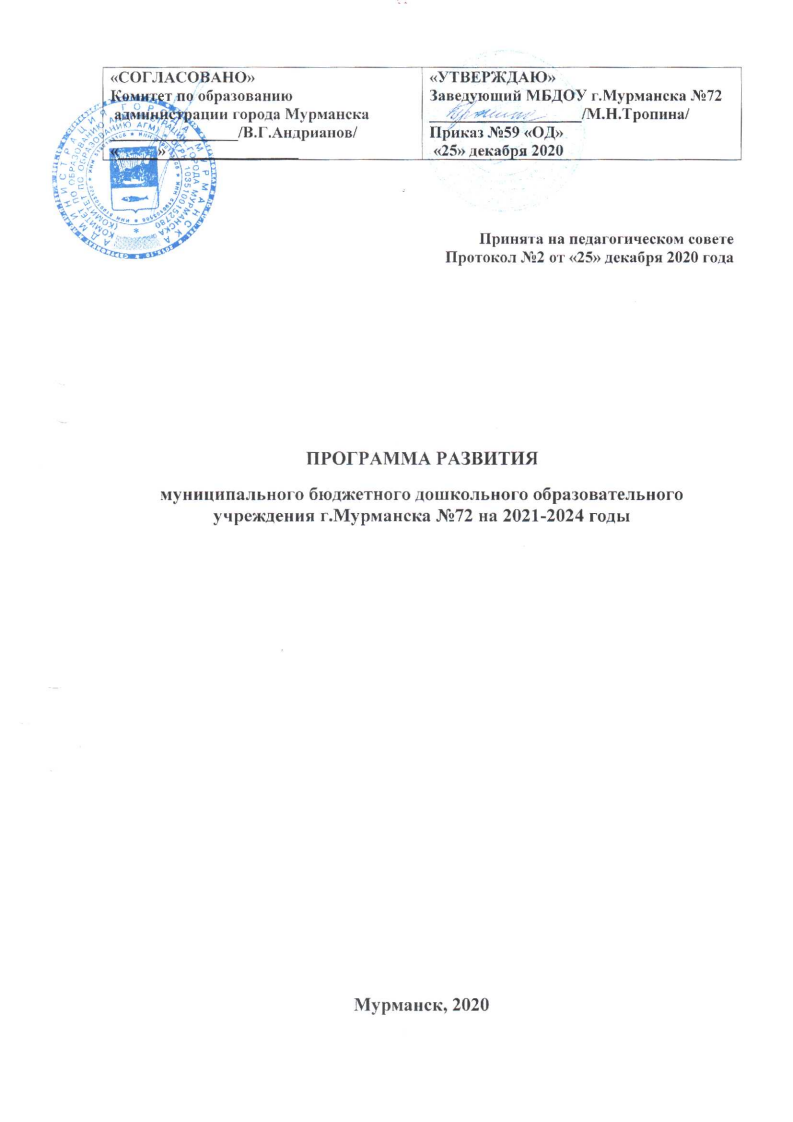 СОДЕРЖАНИЕ  ПАСПОРТ ПРОГРАММЫ РАЗВИТИЯВВЕДЕНИЕПрограмма развития МБДОУ г. Мурманска № 72 разработана в соответствии с целями реализации государственной образовательной политики Российской Федерации в области образования и является управленческим документом, определяющим перспективы и пути развития учреждения на среднесрочную перспективу.Статья 28 Федерального закона «Об образовании в Российской Федерации» относит к компетенции образовательной организации разработку и утверждение по согласованию с учредителем программы развития образовательной организации. Программа развития является обязательным локальным актом, наличие которого в образовательной организации закреплено законодательно. Программа развития – локальный акт образовательной организации, определяющий стратегические направления развития образовательной организации на среднесрочную перспективу. Программа как управленческий документ развития образовательной организации определяет ценностно-смысловые, целевые, содержательные и результативные приоритеты развития, задает основные направления эффективной реализации государственного задания. Программа как проект перспективного развития ДОУ призвана:- обеспечить качественную реализацию государственного задания и всесторонне удовлетворение образовательных запросов субъектов образовательного процесса;- консолидировать усилия всех заинтересованных субъектов образовательного процесса и социального окружения ДОУ для достижения цели Программы.В основу реализации Программы положен современный программно-проектный метод, сочетающий управленческую целенаправленность деятельности администрации и творческие инициативы со стороны рядовых сотрудников. Выполнение государственного задания происходит в рамках направлений, представляющих комплекс взаимосвязанных задач и мероприятий, нацеленных на обеспечение доступности качественного образования в соответствии с показателями эффективности работы образовательного учреждения. Инициативы со стороны педагогического коллектива по реализации Программы оформляются как педагогические проекты. Результатом работы ДОУ по направлениям является повышение эффективности работы образовательной организации, результатом реализации инициативных проектов – высокий уровень удовлетворенности общества качеством дошкольного образования.ИНФОРМАЦИОННО – АНАЛИТИЧЕСКАЯ ЧАСТЬИнформационная справкаЮридический адрес учреждения: 183032 Мурманская область, город Мурманск, Кольский проспект, дом 4  (обособленное  подразделение улица Гвардейская,  дом 5)Фактический адрес учреждения:  183032 Мурманская область, город Мурманск, Кольский проспект, дом 4  (обособленное  подразделение улица Гвардейская,  дом 5)Электронная почта учреждения: dou72.murmansk.suУчредитель учреждения: комитет по образованию администрации города МурманскаРуководитель учреждения: заведующая Тропина Марина НиколаевнаВокруг двух зданий ДОУ много зеленых насаждений, которые занимают 60% от общей площади участка. Игровые площадки оснащены игровыми модулями, спортивными снарядами, песочницами. Территории детского сада огорожены металлическим забором. Здания ДОУ включают специально оборудованные помещения для организации образовательного процесса:- спортивная площадка – 2,- музыкально - физкультурный зал – 2, - групповые помещения с раздевалками и туалетными комнатами – 10, - кабинет педагога-психолога и учителя-логопеда – 1, - кабинет заведующей – 1, - методический кабинет – 1, - кабинет заместителя руководителя – 1,- кабинет музыкального руководителя – 1,- медицинский комплекс (медицинский и процедурный кабинеты, изолятор) - 2,- сопутствующие помещения (прачечная, пищеблок, пищевой и бельевой склады) - 2. Структура комплектования: 10 групп: 3 группы раннего возраста, 7 дошкольных групп. Комплектование групп осуществляется по возрастному  принципу. Организация детской жизнедеятельности осуществляется с учетом возраста и пола воспитанников. Деятельность ДОУ осуществляется в соответствии с Законом «Об образовании»,  Федеральным государственным образовательным стандартом дошкольного образования, Уставом ДОУ, Образовательной программой дошкольного образования, лицензией на образовательную деятельность, родительскими договорами, договором с учредителем. Режим работы дошкольного  учреждения, распределение учебной нагрузки по возрастным группам, правильное сочетание групповой, подгрупповой и индивидуальной форм организации детей в течение недели соответствует санитарно-эпидемиологическим правилам и нормам для ДОУ.Материальная базаСоставляющие материально-технической базы: 2 здания, прилегающая территория, помещения детского сада.Материальная база ДОУ находится в удовлетворительном состоянии, укомплектована для полноценного функционирования.Развивающая предметно-пространственная среда ДОО представляет собой систему условий социализации и индивидуализации детей, обеспечивает возможность общения и совместной деятельности детей и взрослых, двигательной активности детей и возможности для уединения.Кадровое обеспечениеОбщее количество специалистов в штате дошкольного учреждения:Заведующая – 1Старший воспитатель – 1Воспитатель – 20Музыкальный руководитель – 2Инструктор по физкультуре – 1 Учитель-логопед – 1Педагог – психолог – 1Образовательный процессСоциальный заказ родителей на образовательные услуги ДОУ – это заказ на развитие индивидуальности каждого ребенка, его познавательной активности, на развитие у детей художественно-творческих способностей и эстетических представлений, на основе сохранения здоровья, формирования привычки к здоровому образу жизни.Базисными программами являются:Образовательная программа дошкольного образования МБДОУ г. Мурманска № 72 составлена в соответствии с федеральным государственным образовательным стандартом  дошкольного  образования и с учетом основной образовательной программы дошкольного образования «От рождения до школы» под редакцией Н. Е. Вераксы, Т. С. Комаровой, М.А. Васильевой (принята на заседании педагогического совета  01.09.2015г. протокол №1). Адаптированная  программа дошкольного образования МБДОУ г. Мурманска № 72 «Коррекция речевых нарушений на дошкольном логопункте», разработанная с учетом «Программы логопедической работы по преодолению фонетико-фонематического недоразвития у детей» Т.Б.Филичевой, Г.В.Чиркиной и «Программы логопедической работы по преодолению общего недоразвития речи у детей» Т.Б.Филичевой, Т.В.Тумановой (принята на заседании педагогического совета  12.01.2015 г. протокол №2).Одним из направлений в деятельности образовательного учреждения является обеспечение равных стартовых возможностей для обучения детей в образовательных учреждениях, реализующих основную образовательную программу начального общего образования.При организации образовательного процесса учтены принципы интеграции образовательных областей  в соответствии с возрастными возможностями и особенностями воспитанников.В основу организации образовательного процесса определен комплексно-тематический принцип с ведущей игровой деятельностью, а решение программных задач осуществляется в разных формах совместной деятельности взрослых и детей, а также в самостоятельной деятельности детей. В группах раннего возраста, младших и средних планирование осуществляется на основе игровых модулей, в старших группах используются тематические проекты.  Планы музыкальных руководителей, инструктора по физической культуре, учителя-логопеда, педагога-психолога скоординированы между собой и с системой планирования воспитателей.В ДОУ созданы организационные условия реализации индивидуального подхода к ребенку, обеспечивается психологическое сопровождение образовательного процесса. В адаптационный период для каждого ребенка создается комфортный режим.Коррекция взаимодействия осуществляется посредством проведения медико-психолого-педагогических консилиумов, семинаров-практикумов, консультаций, тренингов. Образовательные технологииВ  педагогической практике дошкольного учреждения используются образовательные технологии, ориентированные на личность ребёнка, на развитие его способностей - ТРИЗ (технология решения изобретательских задач), технология проектирования, ИКТ (информационно-коммуникационные технологии), игровая технология В.В. Воскобовича «Сказочные лабиринты игры». Данные технологии позволяют по-новому организовать систему дошкольного образования, в которой ребенок является активным и равноправным участником образовательной деятельности. Технология проектирования дает возможность объединить содержание образования на основе интеграции различных видов детской деятельности. Открывает большие возможности для взаимодействия между воспитанниками, родителями и педагогами. У старших  дошкольников формируются качества личности, необходимые будущему школьнику. Проект для воспитанника – это специально организованная среда, в рамках которой ребенок выступает как субъект деятельности – он изучает, исследует, действует. Проект дает возможность обобщения, умения делать выводы, развития совместной познавательно-поисковой и исследовательской деятельности, коммуникативных навыков.Технология ТРИЗ - одна из наиболее перспективных развивающих технологий в дошкольном образовании. ТРИЗ как универсальный инструментарий используется во всех видах деятельности. Это позволяет нашим педагогам формировать единую гармоничную, научно обоснованную модель мира в сознании ребенка, осуществить эвристическое обучение. Многолетний  опыт использования технологии показал, что воспитанники, овладев основными мыслительными операциями по созданию творческого продукта, успешно адаптируются в школе вне зависимости от системы обучения. У них высокий уровень познавательной активности и речи, ярко выраженное творческое мышление, развитое воображение. Выпускники умеют и хотят сами учиться. Применение компьютерных технологий  в детском саду позволяет развивать у детей способность ориентироваться в информационных потоках окружающего мира, овладевать практическими навыками работы с информацией, развивать разносторонние умения, что способствует осознанному усвоению знаний дошкольниками и повышает уровень готовности ребёнка к школе. Игровая технология В.В. Воскобовича привлекательна тем, что обучение воспитанников проходит  в интересной игровой форме, используя авторский приём, что позволяет значительно повысить интерес, мотивацию и снизить утомляемость детей. Играя, дети учатся  действовать в "уме" и "мыслить", а это в свою очередь раскрепощает воображение, развивает их творческие возможности. В процессе реализации игровой  технологии  отмечена её универсальность, она органично интегрируется с ТРИЗ, ИКТ,  технологией проектирования и встраивается в образовательный процесс. В результате её использования у воспитанников отмечается значительная динамика в интеллектуальном развитии.Лего – конструирование – одна из самых известных и распространённых педагогических систем, широко использующая трёхмерные модели реального мира и предметно-игровую среду  развития и обучения ребёнка. Когда ребёнок вовлечён в процесс создания значимого и осмысленного продукта, он сам «строит» своё знание, свой интеллект.   Простота в построении модели в сочетании с большими конструктивными возможностями Лего позволяют детям в конце деятельности увидеть сделанную своими руками модель, которая выполняет поставленную ими же самими задачу.Занимаясь конструированием, дети развивают элементарное конструкторское мышление, фантазию. В ходе организованной образовательной деятельности повышается коммуникативная активность каждого ребёнка, формируется умение работать в паре, в группе, происходит развитие творческих способностей.Экспериментальная и инновационная деятельность ДОУС 2017 года в дошкольном учреждении организована стажировочная площадка «Методика комплексно – тематического планирования образовательной деятельности в ДОО».Оздоровительная работаВоспитанники детского сада являются участниками ежегодных легкоатлетических пробегов, посвященных Дню города и Дню Победы, спортивного фестиваля «Белый медвежонок» и спортивного праздника «День физкультурника».В соответствии с ФГОС ДО, в каждой группе детского сада оборудованы «физкультурные уголки».Анализ заболеваемости в ДОУ: Работа с семьями воспитанниковПедагоги дошкольного учреждения уделяют большое внимание работе с семьями воспитанников, вовлекая родителей в единое образовательное пространство.Работа с родителями направлена на сотрудничество с семьей в интересах ребенка, формирование общих подходов к воспитанию, совместное изучение личности ребенка, его психофизиологических особенностей, выработку близких по сути требований, организацию помощи в обучении, физическом и духовном развитии дошкольника.Условия успешного  сотрудничества педагога с родителями:проявляется желание пойти на контакт; существует заинтересованность в общении; соблюдается тактичность; родитель выступает в роли равного партнера;рассматриваются интересные значимые темы;существует готовность принять иную точку зрения.Достижения дошкольного учрежденияЧетыре педагога награждены Почетными грамотами Министерства образования и науки РФ. В 2014 – 2015 учебном году - 8, в 2015 – 2016гг. - 7 педагогов были поощрены благодарственными письмами Комитета по образованию за высокий профессионализм и сердечное отношение к детям по ходатайству родителей.2015 - Всероссийский творческий конкурс  «Рождественские мотивы»  Центр интеллектуального развития «Академия талантов» - 1 место2015 - Всероссийский фотоконкурс  «Книги наши друзья», «Авторские сборники детских стихотворений для детей» - сертификат участника2015 - Всероссийский конкурс «Праздники России: Рождество Христово» Росконкурс. Центр информационно-образовательных ресурсов - сертификат участника2015 - Городской конкурс на лучшее озеленение и благоустройство территорий МДОУ «Мой любимый детский дворик» сертификат  участника2015 - Всероссийский конкурс – смотр оформления территорий ОУ в летний период «Маленькая страна» на сайте «Академия роста» в номинации «Лучшая территория ДОУ» - Диплом победителя 3 место2016 - Информационный центр методического объединения педагогов Сибирского Федерального округа "Магистр" Общероссийский конкурс "Путешествие в страну дорожных знаков" Проект "Дорожная азбука» - Диплом 1 степени2016 - Городская акция «День семейного творчества», посвященного 100 – летию Мурманска2016 - Инновация в действии Педагогика XXI век Всероссийского конкурса «Педагогика XXI век»  - 1 место2016 - Международный конкурс «Мой мастер - класс» на ИОР «Шаг вперед» - диплом I степени2016 - Общегородской смотр – конкурс по озеленению и благоустройству г. Мурманска «Мой зеленый город – мой уютный дом», номинация «Лучшее озеленение территории образовательного учреждения» -сертификат  участника2016 - Тематическое занятие «Мурманску – 100 лет» в  ГОБУК  МОДЮБ -  Благ. письмо, публикация на сайте Мин. культуры РФ2017 - Общегородской конкурс «Окно в праздник» диплом участников2017 - Фестиваль научно-технического творчества «Волшебная страна конструирования» - сертификат2017 - Областной конкурс чтецов «Будем мы беречь планету, ведь ее прекрасней нету»2017 - Всероссийский фестиваль детского творчества «Азбука безопасности» Всероссийский конкурс изобразительного искусства «Дорога не терпит шалости» - диплом участников2017 - Городской конкурс кормушек для птиц "Где обедал воробей?" - Грамота в номинации "Приз зрительских симпатий"SWOT - АНАЛИЗ ОЦЕНКИ ПОТЕНЦИАЛА РАЗВИТИЯ ДОУПо итогам анализа содержания Публичных докладов и материалов самообследования за 2015-2017 гг. можно выделить ключевые направления развития ДОУ на период до 2020 года:1. Повышение эффективности реализация образовательной программы ДОУ.2. Укрепление материально-технической базы учреждения.3. Развитие предметной развивающей среды ДОУ для повышения качества образовательной работы с детьми.4. Внедрение современных образовательных технологий.5. Повышение квалификации педагогов детского сада.Существует несколько возможных сценариев развития ДОУ:1. Стратегия совершенствования производства образовательной услуги.2. Стратегия продвижения образовательной услуги.Сценарий развития ДОУ будет выглядеть следующим образом: создание модели ДОУ, способствующей развитию творческой, целостной личности, посредством организации тесного сотрудничества с окружающим социумом и родителями. Расширение социальной доступности качественного образования, направленного на реализацию инвестиционной привлекательности, повышению уровня образования на основе перевода последнего в совокупность образовательных услуг, востребованных различными социальными субъектами.ВозможностиДОО располагает конкурентоспособным на рынке образовательных услуг образовательным продуктом – образовательной системой, реализующей  образовательную программу ДО, адаптивную программу ДО   и  современные образовательные технологии.РискиВозможна нестабильность в комплектовании педагогическими кадрами, что отрицательно скажется на системе образовательного процесса.Ограниченность  помещений для расширения дополнительных бесплатных и платных  образовательных услуг.Последствия позитивныеСохранение и расширение доступности повышенного уровня образования детей за счет перехода ДОУ к рыночной идеологии оказания образовательных услуг.Последствия негативныеВозможна потеря интереса к инновационной деятельности в условиях финансового дефицита.Действия по реализации сценарияИнновационное развитие образовательного процесса за счет реализации образовательной программы ДО и современных образовательных технологий.Личностно-ориентированный подход к формированию личности ребенка в процессе реализации приоритетных направлений деятельности ДОО.Концентрация ресурсов в разработке новых образовательных услуг, востребованных социумом.Общая оценка актуальности, реалистичности и рисков реализации сценарияДанный сценарий развития ДОУ перспективен, но может быть успешно реализован лишь при условиях:профессионального управления процессом развития дошкольной организации;оказания помощи органами управления образования;включенности семей воспитанников, представителей социальных партнеров в организацию образовательного процесса.КОНЦЕПТУАЛЬНО – ПРОГНОСТИЧЕСКАЯ ЧАСТЬОбщие тенденции развития дошкольного образованияРазвитие системы дошкольного образования регламентируется ФЗ «Об образовании в РФ», введением ФГОС ДО. В данных документах, в частности, большая роль отводится использованию новых форм обучения, реализации инклюзивных практик, созданию условий для охвата дошкольным образованием детей с 2 месяцев до 8 лет.Особенностью настоящей программы развития является то, что она направлена на реализацию идей Федерального государственного образовательного стандарта дошкольного образования в условиях конкретной дошкольной образовательной организации.Основные принципы дошкольного образования:полноценное проживание ребенком всех этапов детства (младенческого, раннего и дошкольного возраста), обогащение (амплификация) детского развития;построение образовательной деятельности на основе индивидуальных особенностей каждого ребенка, при котором сам ребенок становится активным в выборе содержания своего образования, становится субъектом образования (далее - индивидуализация дошкольного образования);содействие и сотрудничество детей и взрослых, признание ребенка полноценным участником (субъектом) образовательных отношений;поддержка инициативы детей в различных видах деятельности;сотрудничество Учреждения с семьей;приобщение детей к социокультурным нормам, традициям семьи, общества и государства;формирование познавательных интересов и познавательных действий ребенка в различных видах деятельности;возрастная адекватность дошкольного образования (соответствие условий, требований, методов возрасту и особенностям развития);учет этнокультурной ситуации развития детей.Федеральный государственный образовательный стандарт дошкольного образования направлен на достижение следующих целей:повышение социального статуса дошкольного образования;обеспечение государством равенства возможностей для каждого ребенка в получении качественного дошкольного образования;обеспечение государственных гарантий уровня и качества дошкольного образования на основе единства обязательных требований к условиям реализации образовательных программ дошкольного образования, их структуре и результатам их освоения;сохранение единства образовательного пространства Российской Федерации относительно уровня дошкольного образования.Федеральный государственный образовательный стандарт дошкольного образования направлен на решение следующих задач:охраны и укрепления физического и психического здоровья детей, в том числе их эмоционального благополучия;обеспечения равных возможностей для полноценного развития каждого ребенка в период дошкольного детства независимо от места жительства, пола, нации, языка, социального статуса, психофизиологических и других особенностей (в том числе ограниченных возможностей здоровья);обеспечения преемственности целей, задач и содержания образования, реализуемых в рамках образовательных программ различных уровней (далее - преемственность основных образовательных программ дошкольного и начального общего образования);создания благоприятных условий развития детей в соответствии с их возрастными и индивидуальными особенностями и склонностями, развития способностей и творческого потенциала каждого ребенка как субъекта отношений с самим собой, другими детьми, взрослыми и миром;объединения обучения и воспитания в целостный образовательный процесс на основе духовно-нравственных и социокультурных ценностей и принятых в обществе правил и норм поведения в интересах человека, семьи, общества;формирования общей культуры личности детей, в том числе ценностей здорового образа жизни, развития их социальных, нравственных, эстетических, интеллектуальных, физических качеств, инициативности, самостоятельности и ответственности ребенка, формирования предпосылок учебной деятельности;обеспечения вариативности и разнообразия содержания Программ и организационных форм дошкольного образования, возможности формирования Программ различной направленности с учетом образовательных потребностей, способностей и состояния здоровья детей;формирования социокультурной среды, соответствующей возрастным, индивидуальным, психологическим и физиологическим особенностям детей;обеспечения психолого-педагогической поддержки семьи и повышения компетентности родителей (законных представителей) в вопросах развития и образования, охраны и укрепления здоровья детей.Цели и задачи реализации КонцепцииЦель - создание условий для получения доступного и качественного дошкольного образования, обеспечениепозитивной социализации каждого ребенка в соответствии с ФГОС дошкольного образования.Ключевыми задачами Концепции являются:развитие условий в дошкольной образовательной организации для сохранения и укрепления здоровья  воспитанников, формирования их здорового образа жизни и санитарной культуры;создание механизмов для эффективного взаимодействия и использования интеллектуальных, социокультурных и физкультурно-спортивных ресурсов социального окружения;информатизация образовательного пространства дошкольной образовательной организации и внедрение в образовательный процесс современных информационных технологий;повышение эффективности использования кадрового потенциала ДОО за счет совершенствования работы с педагогическими работниками, повышения уровня их профессиональных знаний и профессиональных компетенций, развития их творческого потенциала и способности осуществлять профессиональную деятельность в современных социально-экономических условиях.Организационно – педагогическая структураВ 2017-2020 г.г. структура ДОУ будет представлена следующими подразделениями, объединяющими педагогический коллектив:Педагогический совет осуществляет освоение новых стратегических целей и задач, путей внедрения программ и модернизацию образовательного процесса. Решает вопросы организации дополнительных образовательных услуг для воспитанников и их родителей (законных представителей). Выявляет, обобщает, внедряет и распространяет передовой педагогический опыт, принимает участие в обсуждении вопросов планирования образовательной деятельности ДОУ. Творческие группы – объединения наиболее высококвалифицированных и творческих специалистов, деятельность которых направлена на локальную апробацию программ и технологий.Методическая служба осуществляет методическое обеспечение образовательного процесса в ДОУ, несет ответственность за качество программ, реализуемых в ДОУ, руководит подготовкой педагогических кадров по проблемам дошкольного образования, координирует работу коллектива по созданию предметно-развивающей среды.Психолого-медико-педагогический консилиум выделяет группы риска,  отвечает за вопросы социально-педагогической адаптации, детей нуждающихся в коррекции, координирует деятельность специалистов, работающих с детьми, имеющими отклонения в развитии, отвечает за создание условий, позволяющих обеспечить индивидуальный маршрут обучения для детей, оказывает необходимую психологическую поддержку и помощь семьям в воспитании детей.Основы образовательной деятельности ДОУЦенность инновационного характера направлена на сохранение позитивных достижений учреждения в обеспечении высокого уровня воспитания и образования дошкольников. Изменение содержания образования заключается в интеграции видов детской деятельности на основе задач ООП ДО.Доступность качественного образования. Ценность качества образовательного процесса, с одной стороны, напрямую связано с ценностью ребенка. Построение образовательного процесса в соответствии с индивидуальными потребностями и возможностями ребенка – как одно из условий сохранения здоровья, с другой стороны – создание оптимальных условий для его развития в образовательном процессе. Такими условиями в ДОО выступают использование современных образовательных программ, технологий, нетрадиционных форм организации образовательной деятельности, обеспечивающих личностное развитие ребенка, современная методическая и техническая оснащенность образовательного процесса, предметно-развивающая среда, высококвалифицированный педагогический коллектив, позитивная социально-психологическая атмосфера. Эффективность деятельности учреждения заключается в создании условий для соответствия условиям образовательного и медицинского лицензирования, рациональном расходовании бюджетных средств.Принцип сохранения целостности и единства образовательного пространства, который предполагает участие ДОУ в функционировании единой образовательной системы района, города.Принцип дифференциации и интеграции. Реализация данного принципа предполагает развитие и укрепление связей с образовательными организациями и учреждениями: детскими садами, школами, учреждениями дополнительного образования, учреждениями культуры и спорта, предприятиями, а также предусматривает целостность и единство всех систем образовательной деятельности и решение следующих задач: психологическое и физическое здоровье ребенка, формирование начал личности. Принцип демократичности и гуманизации предполагает планирование воспитательно-образовательного процесса совместно с родителями, с педагогами, социальными партнерами, т. е. прозрачность действий, ориентацию взрослых на личность ребенка.Принцип развивающего обучения предполагает использование новых развивающих технологий образования и развития детей.Принцип вариативности модели познавательной деятельности, предполагает разнообразие содержания, форм и методов с учетом целей развития и педагогической поддержки каждого ребенка.Принцип общего психологического пространства, через совместные игры, труд, беседы, наблюдения, процесс познания протекает как сотрудничество.Принцип преемственности, который заключается в преемственном содержании форм и методов воспитания, усложнение их в зависимости от возрастной группы детей.Принцип динамичности и активности предполагает освоение ребенком программы через собственную деятельность под руководством взрослого, развитие от простого к сложному.Принцип многоканального финансирования. Реализация данного принципа заключается в организации смешанного финансирования учреждения по типу: бюджетное (отдельная категория, в т.ч. финансирование инновационной деятельности) – благотворительная помощь заинтересованных лиц (организаций) – доходы от предоставления дополнительных (платных) образовательных услуг.Принцип измерения успеха предполагает, что о положительном опыте работы ДОУ осуществляется трансляция  на разных уровнях системы образования.Модель выпускникаСовременная модель выпускника (она может приниматься или не приниматься) ДОУ строится на основе его готовности к самореализации в современном мире. В понятии «готовность» отражается единство потребностей и способностей выпускника. Результатом воспитания и образования дошкольника должны стать сформированные у ребёнка ключевые компетенции:- Коммуникативная – умение общаться с целью быть понятым.- Социальная – умение жить и заниматься вместе с другими детьми, близкими.- Информационная – владение умением систематизировать и «сворачивать» информацию, работать с разными видами информации.- Продуктивная – умение планировать, доводить начатое до конца, способствовать созданию собственного продукта (рисунка, поделки, постройки).- Нравственная – готовность, способность и потребность жить в обществе по общепринятым нормам и правилам.- Физическая – готовность, способность и потребность в здоровом образе жизни.Модельные потребности выпускника ДОУ – это стремление к общению, физическому движению, познанию окружающего мира и явлений в нем, признанию себя в современном мире. Эти потребности выпускника будут удовлетворяться в период пребывания дошкольника в детском саду.Ценность качества образовательного процесса для ДОУ напрямую связана с ценностью ребёнка. Стремление построить образовательный процесс в соответствии с индивидуальными потребностями и возможностями ребёнка означает с одной стороны – бережное отношение к ребёнку (его здоровью, его интересам, его возможностям), с другой стороны профессиональное создание оптимальных условий для его развития в воспитательно-образовательном процессе, в системе дополнительного образования, в коррекционной работе.ПРОЦЕССУАЛЬНО – ТЕХНОЛОГИЧЕСКАЯ ЧАСТЬПлан – график («дорожная карта») реализации Программы развитияКОНТРОЛЬНО – ЭКСПЕРТНАЯ ЧАСТЬКаждое направление деятельности подлежит контролю для получения качественного результата по итогам преобразования ДОУ.Показатели, характеризующие качество оказываемой услуги (выполняемой работы):Результаты:обеспечение воспитанников доступным качественным дошкольным образованием;удовлетворение образовательных потребностей в воспитании и обучении детей родителей и социума;обеспечение преемственности дошкольного и начального общего образования; обеспечение формирования равных стартовых возможностей выпускников детского сада;повышение эффективности управления качеством предоставляемых образовательных услуг;внедрение и эффективное использование новых образовательных информационных технологий воспитания и обучения;повышение сохранности здоровья воспитанников;повышение профессионализма педагогов, стремления к самосовершенствованию и творческой активности; расширение образовательного пространства детского сада на основе развития социального партнерства с учебными, заведениями, различными организациями, направленное на развитие личности ребенка, способствующее его социализации;повышения доступности качественного образования;обновление методической и материально-технической базы учреждения.Содержание2I.Паспорт Программы развития3 – 5II.Введение6III.Информационно – аналитическая часть7 – 213.1.Информационная справка7 – 83.2.Материальная база8 – 93.3.Кадровое обеспечение103.4.Образовательный процесс10 - 113.5.Образовательные технологии11 - 123.6.Экспериментальная и инновационная деятельность ДОУ123.7.Оздоровительная работа123.8.Работа с семьями воспитанников133.9.Достижения ДОУ13 – 16IV.SWOT- анализ оценки потенциала развития ДОУ17 - 20V.Концептуально-прогностическая часть20 - 245.1.Общие тенденции развития дошкольного образования20 – 225.2.Цели и задачи реализации Концепции225.3.Организационно-педагогическая структура225.4.Основы образовательной деятельности ДОУ235.5.Модель выпускника24VI.Процессуально - технологическая часть25  – 276.1.План-график («дорожная карта») реализации Программы развития25VII.Контрольно-экспертная часть27 - 28Статус Программы развитияЛокальный нормативный акт – Программа развития МБДОУ г. Мурманска № 72 на 2017 – 2020 годы (далее – Программа)Основания для разработкиПрограммыГосударственная программа РФ «Развитие образования» на 2013-2020 гг. (утверждена распоряжение Правительства РФ от 15 мая 2013 года №792-р);Федеральный закон от 29.12.2012 N9 273-ФЗ «Об образовании в Российской Федерации»;Постановление Правительства РФ от 2З.12-2005 №751 «Концепция модернизациироссийского образования до 2020 года»;Концепция развития образования РФ до 2020 г. (распоряжение Правительства Российской Федерации от 29 декабря 2014 г. № 2765-р);Концепция долгосрочного социально-экономического развития Российской Федерации на период до 2020 года (утверждена распоряжением Правительства Российской Федерации от 17 ноября 2008 г. № 1662-р);Стратегия развития физической культуры и спорта в Российской Федерации на период до 2020 года (распоряжение Правительства Российской Федерации от 7 августа 2009 г. № 1101-р); Стратегия инновационного развития Российской Федерации на период до 2020 года (распоряжение Правительства Российской Федерации от 8 декабря 2011г. № 2227-р); Приказ Министерства образования и науки Российской Федерации от 17 октября 2013г. № 1155  «Об утверждении федерального государственного образовательного стандарта дошкольного образования».Цель ПрограммыСоздание воспитательно-образовательных, коррекционно-развивающих условий, обеспечивающих равные стартовые возможности для полноценного физического и психического развития детей, как основы их успешного обучения в школе.Повышение качества образования и воспитания в ДОУ через внедрениесовременных педагогических технологий, в первую очередь, игровых, развивающих, информационно-коммуникационных  с учетом ведущего вида детской деятельности детей дошкольного возраста.Направления и задачи ПрограммыНаправления Программы:Повышение эффективности реализации образовательной программы ДОУ.Укрепление материально-технической базы ДОУ.Развитие предметной развивающей среды ДОУ для повышения качества воспитательной и образовательной работы с детьми.Повышение квалификации педагогов ДОУ.Задачи Программы:Совершенствовать содержание и технологии воспитания и обучения, основанного на личностно-ориентированном и системно-деятельностном подходах, обеспечивать интеллектуальное, личностное и физическое развитие ребенка.Совершенствовать структуры взаимодействия воспитателей и узких специалистов для обеспечения необходимых психолого-педагогических условий реализации ФГОС ДО.Осуществлять поиск эффективных путей взаимодействия с родителями детей нового поколения, привлечение их к совместному процессу воспитания, образования, оздоровления, развития детей, используя наряду с живым общением, как приоритетным, современные технологии (Интернет-ресурсы, возможности дистанционного обучения и консультирования, участие в разработке и реализации совместных педагогических проектов и др.). Внедрять инновационные проекты в образовательную деятельность в соответствии с возрастными возможностями и особенностями воспитанников. Совершенствовать систему мониторинга качества образования дошкольников с учетом современных требований.Повышать профессиональный уровень педагогических и учебно-вспомогательных работников как условие обеспечения качества образования.Реализовывать мониторинг качества образования, составлять индивидуальные образовательные маршруты для воспитанников на основе медико-психолого-педагогической диагностики.Обеспечить взаимодействие с социальными партнерами, реализовывать образовательные проекты через Интернет – ресурсы.Ожидаемые результатыПодъем модернизации образовательного процесса на новый качественный уровень на основе:- повышения эффективности использования собственных ресурсов;- повышения компетентности и уровня профессионального мастерства педагогов в вопросах индивидуализации образовательного процесса через овладение современными образовательными программами и технологиями, обеспечивающими развитие индивидуальных способностей ребенка;- совершенствование развивающей предметно-пространственной среды в группах, в ДОУ в целом;- высокий уровень удовлетворенности общества качеством дошкольного образования.Система организацииконтроляКонтроль за ходом реализации Программы администрацией ДОУ, отчеты педагогов предоставляются: ежегодно (в составе годового плана работы ДОУ, отчета о самообследовании и др.) и на сайте ДОУ;- в обязанности ДОУ входит периодическое информирование родителей воспитанников о ходе реализации программы (посредством сайта, родительских собраний, отчетных мероприятий и т.д.).ФИО, должность, телефонруководителя ПрограммыТропина Марина Николаевна, заведующая,8 (8152) 27 99 35Сайт ОУdou72.murmansk.su№Название группВозраст воспитанниковКоличество групп1раннего возраста2-3 года32младшая группа3-4 года23средняя группа4-5 лет24старшая группа5-6 лет25подготовительная группа6-7 лет1Вид помещения. Функциональное использование.Оснащение (краткий перечень).Групповые комнаты- сюжетно-ролевые игры-  самообслуживание- трудовая деятельность- самостоятельная творческая деятельность- ознакомление с природой, труд в природе- детская мебель для практической деятельности- уголки (группы раннего возраста)- центры активности (дошкольные группы)- наглядно-информационное обеспечение(Календарь природы», «Уголок дежурств» и пр.)Спальные помещения- дневной сон- игровая деятельность- гимнастика после дневного сна- спальная мебель- физкультурное оборудование для гимнастики после снаРаздевальные комнаты- раздевание и одевание детей- информационно-просветительская работа с родителями- шкафчики для детской одежды- наглядно-информационный уголок для родителей- выставки продуктов детского творчестваМузыкально - физкультурный зал, кабинет музыкального руководителя- занятия по музыкальному воспитанию- индивидуальные занятия- тематические досуги- развлечения- театральные представления- праздники и утренники- родительские собрания и прочие мероприятия для родителей- физкультурные занятия- спортивные досуги- развлечения праздники- консультативная работа с родителями- библиотека методической литературы, сборники нот- шкафы для используемых пособий, игрушек, атрибутов и пр. материала- пианино - разнообразные музыкальные инструменты для детей - подборка аудио- и видеоматериалов, презентаций- детские и взрослые костюмы- детские и взрослые стулья- сабвуфер с колонками и пультом- мультимедийная установка с пультом, ноутбук- музыкальный центр- спортивное оборудование для общеразвивающих упражнений и основных видов движений- оборудование для спортивных игр- атрибуты для досуговКабинет психолога и  логопеда-психолого-педагогическая диагностика- коррекционная работа с детьми- индивидуальное консультирование- занятия по коррекции речи детей- консультативная работа с родителями по коррекции речи детей - стол и стулья для психолога и детей - стимульный материал для диагностики - игровой материал - развивающие игры- столы и стулья для педагога и детей- настенное зеркало- шкаф для методической литературы, пособий- магнитная доска- индивидуальные зеркала для детейМетодический кабинет- осуществление методической помощи педагогам- учебные и учебно-методические пособия- методическая литература- опыт работы педагогов- стационарный компьютер- компьютерный стол и стул- шкафы для литературы и пособийРазвивающее пространство «Фиолетовый лес»- занятия по образовательным областям с использованием технологии В.В.Воскобовича «Сказочные лабиринты игры»- «Фиолетовый лес» из ковролина- шкафы для пособий- развивающие игры В. Воскобовича для индивидуальной и фронтальной работы- детские столы и стулья- объемный коврографОткрытая площадка (на улице): спортивная площадка и прогулочные участки- оздоровление воспитанников- малые архитектурные формы- спортивное оборудованиеОбразованиеОбразованиеКатегорияКатегорияСтаж работыСтаж работыСтаж работыВысшееСреднее профессиональноеВысшаяПерваядо 5 летот 5 лет до 30 летСвыше 30 лет1889941111ГодПропуск по болезни на одного ребёнкаТравматизм2014-201518,7нет2015-201618,5нет2016-201717,6нетВнутренний анализ ДОУВнутренний анализ ДОУВнутренний анализ ДОУВнутренний анализ ДОУ№Показатель, определяющий качество и доступность образованияСильная сторона в деятельности ДОУСлабая сторона в деятельности ДОУ1.Система управления ДООБольшой опыт работы на управленческих должностях административных работников ДОУ, высокий уровень их профессиональной квалификации.В связи с постоянными изменениями нормативно-правовой документации, требуется постоянное перераспределение функций для выполнения оперативных и долгосрочных задач, что влечет за особой проблемы в оптимальном распределении времени и ресурсов.2.Предметно-развивающая среда ДОУНаличие современного оборудования в предметно-развивающей среде ДОУ.Некоторое приобретённое оборудование требует апробации, обобщения опыта в форме методических рекомендаций и пр.3.Содержательное обеспечениеЭффективная реализация всех областей ФГОС ДО во всех требуемых формах и видах детской деятельности.Недостатки в реализации системногоподхода к реализации образовательных областей.4.Кадровое обеспечениеУкомплектованность всеми необходимыми кадрами.Профессиональная компетентностьпедагогов не в полной мере соответствует требованиям Профессионального стандарта педагога.5.Учебно-методическое обеспечениеУкомплектованность всем необходимым учебно-методическим обеспечением.Недостаточная мотивированность педагогов в плане использования всего объема учебно-методическогообеспечения.6.Материально-техническое обеспечениеУкомплектованность всем необходимым учебно-методическим обеспечением.Отсутствие в штатном расписании кадров, отвечающих за ремонт и эксплуатацию компьютерной техники.Внешний анализ средыВнешний анализ средыВнешний анализ средыВнешний анализ среды№Показатель, влияющий на качество и доступность образованияБлагоприятные возможностиРиски1.Родители воспитанниковВысокий уровень образования родителей.Завышенный образовательный запрос на индивидуальное развитие ребенка.2.Система образованияДеятельность образовательных организаций успешно координируется на уровне города.Российское образование постояннонаходится в стадии реформирования, при этом, трудно оценить эффективность изменений.3.Социально-экономическое окружениеБольшое количество потенциальных социальных партнеров для совместных образовательных проектов.Недостаточная мотивированность части потенциальных социальных партнеров к сотрудничеству.Оценка актуального состояния внутреннего потенциала ДОУОценка актуального состояния внутреннего потенциала ДОУОценка перспектив развития ДОУ с опорой на внешнее окружениеОценка перспектив развития ДОУ с опорой на внешнее окружениеСильная сторонаСлабая сторонаБлагоприятные возможностиРискиВысококвалифицированный педагогический коллектив.Высокая степень обеспечения детского сада современным оборудованиемОтсутствие  в штатном расписании педагогов дополнительного образования.Недостаточная мотивированность частипедагогического состава киспользованию новейшихобразовательных технологий.Активное использование компьютерных образовательных технологий.Усиление здоровьесберегающегопотенциала детского сада путем приобретения специального оборудования.Отсутствие в штатном расписании специалистов, в чей функционал входит техническое сопровождение компьютерных технологий.Ограниченность средств бюджета,неукомплектован-ность медицинским персоналом.МероприятиеСрок реализацииСрок реализацииСрок реализацииОтветственныйПланируемый результатНаправление 1 «Обеспечение доступности дошкольного образования»Направление 1 «Обеспечение доступности дошкольного образования»Направление 1 «Обеспечение доступности дошкольного образования»Направление 1 «Обеспечение доступности дошкольного образования»Направление 1 «Обеспечение доступности дошкольного образования»Направление 1 «Обеспечение доступности дошкольного образования»1. Совершенствование работы официального сайта ДОУ.1. Совершенствование работы официального сайта ДОУ.2017 -2020Ответственный за ведение сайта согласно приказа заведующей ДОУ.Ответственный за ведение сайта согласно приказа заведующей ДОУ.Сайт ДОУ, удовлетворяющий потребности всех участников образовательного процесса.2. Организация и осуществлениедополнительных (платных)образовательных  услуг.2. Организация и осуществлениедополнительных (платных)образовательных  услуг.2017 - 2020ЗаведующаяЗаведующаяРасширение спектра образовательных программ и услуг.Направление 2 «Обеспечение высокого качества услуг дошкольного образования»Направление 2 «Обеспечение высокого качества услуг дошкольного образования»Направление 2 «Обеспечение высокого качества услуг дошкольного образования»Направление 2 «Обеспечение высокого качества услуг дошкольного образования»Направление 2 «Обеспечение высокого качества услуг дошкольного образования»Направление 2 «Обеспечение высокого качества услуг дошкольного образования»1. Реализация мероприятий по оценке качества ДОО и внесениенеобходимых изменений на основе «обратной связи» от участников образовательного процесса.2017 - 20202017 - 20202017 - 2020Заведующая,старший воспитательБланки анкет, опросных листов, аналитические материалы.2. Участие в муниципальных и региональных этапах конкурсов:  «Лучший детский сад Мурманской области».2017 - 20202017 - 20202017 - 2020ЗаведующаяПоложительный имидж ДОУ в городе и в области.3. Использование педагогами современных образовательных технологий.2017 - 20202017 - 20202017 - 2020Старший воспитательПриобретение современного оборудования, отчетность творческих групп, распространение передовогопедагогического опыта в форме выступления, статей.4.Повышение квалификациипедагогов через курсы повышения квалификации, участие в педагогическихконкурсах «Ступеньки мастерства», «Воспитатели России».2017 - 20202017 - 20202017 - 2020Заведующая,Старший воспитатель100% обученность сотрудников, методические материалы.Направление 3 "Реализация модели оздоровления дошкольников"Направление 3 "Реализация модели оздоровления дошкольников"Направление 3 "Реализация модели оздоровления дошкольников"Направление 3 "Реализация модели оздоровления дошкольников"Направление 3 "Реализация модели оздоровления дошкольников"Направление 3 "Реализация модели оздоровления дошкольников"1. Мониторинг состояния оздоровительной системы ДОУ.2017 - 20202017 - 20202017 - 2020Заведующая,старший воспитательКонтрольно – измерительные и аналитические материалы.2.Реализация проектовфизкультурно-оздоровительнойнаправленности2017 - 20202017 - 20202017 - 2020Старший воспитатель,  руководитель творческой группы согласно приказу заведующей ДОУ.Описание реализованных проектов.3. Организация и осуществлениедополнительных (платных)образовательных  услуг.2017 - 20202017 - 20202017 - 2020ЗаведующаяРасширение спектра образовательных программ и услуг оздоровительнойнаправленности.Направление 4 "Введение «эффективного контракта» в дошкольном образовании"Направление 4 "Введение «эффективного контракта» в дошкольном образовании"Направление 4 "Введение «эффективного контракта» в дошкольном образовании"Направление 4 "Введение «эффективного контракта» в дошкольном образовании"Направление 4 "Введение «эффективного контракта» в дошкольном образовании"Направление 4 "Введение «эффективного контракта» в дошкольном образовании"1.Конкретизация критериев ипоказателей оценкипрофессиональной деятельностисотрудников ДОУ.2017 - 20202017 - 20202017 - 2020Заведующая, рабочая группаУточненные критерии и показатели оценкипрофессиональной деятельности сотрудников ДОУ.Направление 5 "Реализация образовательных проектов в рамках взаимодействия"Направление 5 "Реализация образовательных проектов в рамках взаимодействия"Направление 5 "Реализация образовательных проектов в рамках взаимодействия"Направление 5 "Реализация образовательных проектов в рамках взаимодействия"Направление 5 "Реализация образовательных проектов в рамках взаимодействия"Направление 5 "Реализация образовательных проектов в рамках взаимодействия"1. Укрепление и расширение связей ДОУ с социальными партнерами.2017 - 20202017 - 20202017 - 2020Заведующая,старший воспитательПролонгирование и заключение договоров о сотрудничестве.2. Инициация и осуществлениесовместных проектов различнойнаправленности.2017 - 20202017 - 20202017 - 2020Заведующая,старший воспитательОписание реализованных проектов.Наименование показателяЕдиница измеренияПосещаемость детьми ДОУ% посещаемости от показателя в муниципальном заданииВыполнение образовательных программ, реализуемых в ДОУвыполнено / не выполненоОптимальная укомплектованность кадрамиукомплектовано / не укомплектованоОхват детей занятиями в кружках спортивной направленности% детей, посещающих занятия кружков спортивной направленности.Создание условий для выполнения натуральных норм питания.выполненоДинамика среднего показателя заболеваемостиСредний показательсредний показатель заболеваемости в сравнении с предыдущим отчетным периодом